DSWD DROMIC Report #4 on the Oil Spill Incident inBrgy. Obrero, Lapuz, Iloilo Cityas of 14 July 2020, 6PMSUMMARYOn 03 July 2020 at 2:45 PM, an oil spill incident caused by an explosion occurred at AC Energy’s Power Barge 102 in Brgy. Obrero, Lapuz, Iloilo City. The incident was declared fire out at 3PM.  Source: DSWD-FO VIStatus of Affected Families / PersonsA total of 308 families or 1,091 persons were affected in 3 barangays in Lapuz, Iloilo City (see Table 1).Table 1. Number of Affected Families / PersonsNote: Ongoing assessment and validation being conducted. Source: DSWD-FO VIStatus of Displaced Families / Persons a. Inside Evacuation CentersA total of 307 families or 1,095 persons have temporarily stayed in 5 evacuation centers in Lapuz, Iloilo City (see Table 2).Table 2. Number of Displaced Families / Persons Outside Evacuation CentersNote: Ongoing assessment and validation being conducted. Source: DSWD-FO VIb. Outside Evacuation Centers308 families or 1,091 persons are taking temporary shelter with their relatives and/or friends (see Table 4).Table 4. Number of Displaced Families / Persons Outside Evacuation CenterNote: Ongoing assessment and validation being conducted.*The displaced families previously reported Inside EC were transferred to Outside EC Source: DSWD-FO VIAssistance ProvidedA total of ₱1,659,240.00 worth of assistance was provided to the affected families; of which, ₱855,042.00 from DSWD and ₱804,198.00 from LGU (see Table 3).Table 3. Cost of Assistance Provided to Affected Families / PersonsSource: DSWD-FO VISITUATIONAL REPORTDSWD-DRMBDSWD-FO VI*****The Disaster Response Operations Monitoring and Information Center (DROMIC) of the DSWD-DRMB is closely coordinating with DSWD-FO VI for any significant disaster response updates.Prepared by:MARIEL B. FERRARIZRODEL V. CABADDUReleasing OfficerPHOTO DOCUMENTATION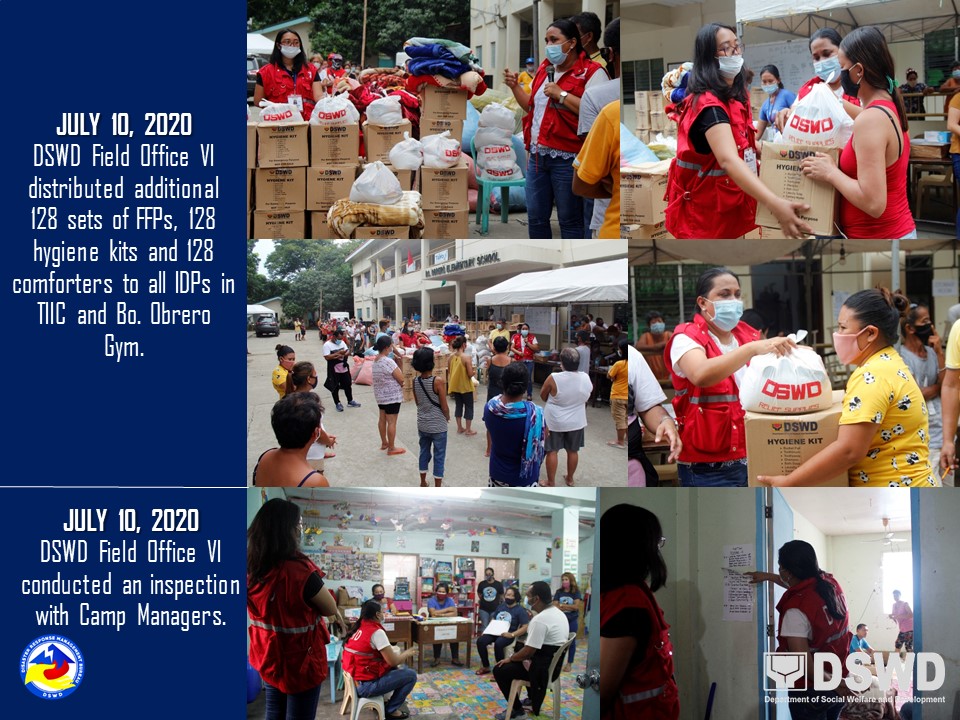 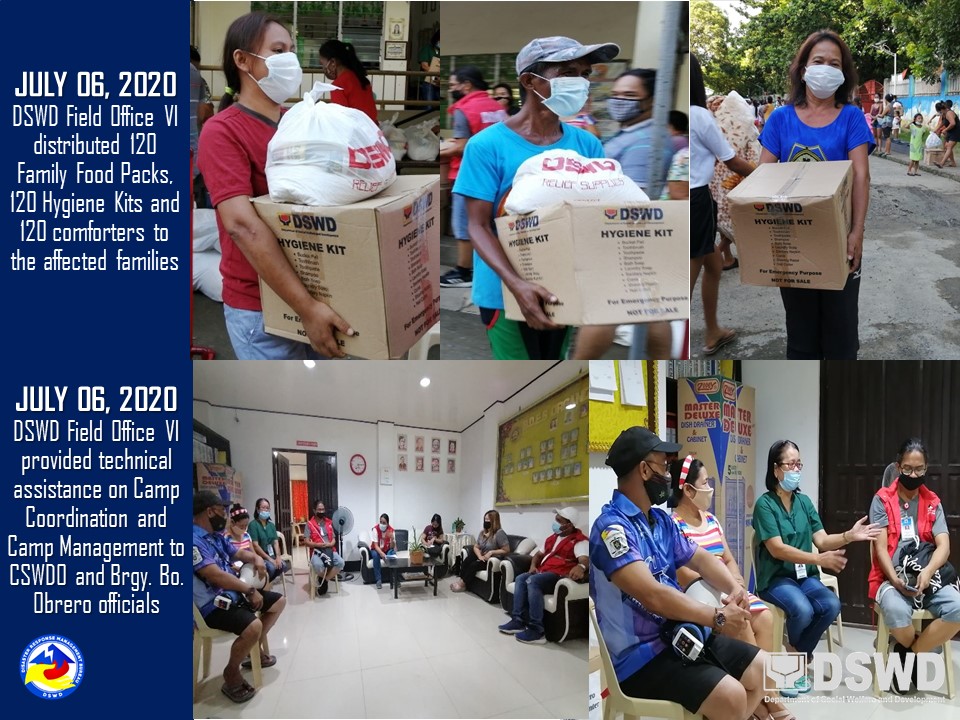 REGION / PROVINCE / MUNICIPALITY REGION / PROVINCE / MUNICIPALITY  NUMBER OF AFFECTED  NUMBER OF AFFECTED  NUMBER OF AFFECTED REGION / PROVINCE / MUNICIPALITY REGION / PROVINCE / MUNICIPALITY  Barangays  Families  Persons GRAND TOTALGRAND TOTAL                       3                  308               1,091 REGION VIREGION VI                       3                  308               1,091 IloiloIloilo                       3                  308               1,091 Iloilo City (capital)                      3                 308              1,091 REGION / PROVINCE / MUNICIPALITY REGION / PROVINCE / MUNICIPALITY  NUMBER OF EVACUATION CENTERS (ECs)  NUMBER OF EVACUATION CENTERS (ECs)  NUMBER OF DISPLACED  NUMBER OF DISPLACED  NUMBER OF DISPLACED  NUMBER OF DISPLACED REGION / PROVINCE / MUNICIPALITY REGION / PROVINCE / MUNICIPALITY  NUMBER OF EVACUATION CENTERS (ECs)  NUMBER OF EVACUATION CENTERS (ECs)  INSIDE ECs  INSIDE ECs  INSIDE ECs  INSIDE ECs REGION / PROVINCE / MUNICIPALITY REGION / PROVINCE / MUNICIPALITY  NUMBER OF EVACUATION CENTERS (ECs)  NUMBER OF EVACUATION CENTERS (ECs)  Families  Families  Persons  Persons REGION / PROVINCE / MUNICIPALITY REGION / PROVINCE / MUNICIPALITY  CUM NOW  CUM  NOW  CUM  NOW GRAND TOTALGRAND TOTAL5  -  307  - 1,095 - REGION VIREGION VI5  -  307  - 1,095 - IloiloIloilo5  -  307  - 1,095 - Iloilo City (capital)5 -  307  - 1,095 - REGION / PROVINCE / MUNICIPALITY REGION / PROVINCE / MUNICIPALITY  NUMBER OF DISPLACED  NUMBER OF DISPLACED  NUMBER OF DISPLACED  NUMBER OF DISPLACED REGION / PROVINCE / MUNICIPALITY REGION / PROVINCE / MUNICIPALITY  OUTSIDE ECs  OUTSIDE ECs  OUTSIDE ECs  OUTSIDE ECs REGION / PROVINCE / MUNICIPALITY REGION / PROVINCE / MUNICIPALITY  Families  Families  Persons  Persons REGION / PROVINCE / MUNICIPALITY REGION / PROVINCE / MUNICIPALITY  CUM  NOW  CUM  NOW GRAND TOTALGRAND TOTAL 308  308 1,091 1,091 REGION VIREGION VI 308  308 1,091 1,091 IloiloIloilo 308  308 1,091 1,091 Iloilo City (capital) 308  308 1,091 1,091 REGION / PROVINCE / MUNICIPALITY REGION / PROVINCE / MUNICIPALITY  COST OF ASSISTANCE  COST OF ASSISTANCE  COST OF ASSISTANCE  COST OF ASSISTANCE  COST OF ASSISTANCE REGION / PROVINCE / MUNICIPALITY REGION / PROVINCE / MUNICIPALITY  DSWD  LGU  NGOs  OTHERS  GRAND TOTAL GRAND TOTALGRAND TOTAL 855,042.00  804,198.00 - - 1,659,240.00 REGION VIREGION VI 855,042.00  804,198.00 - - 1,659,240.00 IloiloIloilo 855,042.00  804,198.00 - - 1,659,240.00 Iloilo City (capital)855,042.00 804,198.00  -  -  1,659,240.00 DATESITUATIONS / ACTIONS UNDERTAKEN14 July 2020The Disaster Response Operations Monitoring and Information Center (DROMIC) of the DSWD-DRMB is closely coordinating with DSWD-FO VI for significant reports on the status of affected families, assistance, and relief efforts.DATESITUATIONS / ACTIONS UNDERTAKEN14 July 2020DSWD-FO VI provided family food packs, hygiene kits, and comforters to the affected families.The local government unit of Iloilo City facilitated the transfer of the displaced families from the evacuation centers to the hotels